Figure e-1: Incubation of neurons with anti-CNTN1 positive serum does not lead to changes in expression of pan-neurofascin and βIII tubulin. 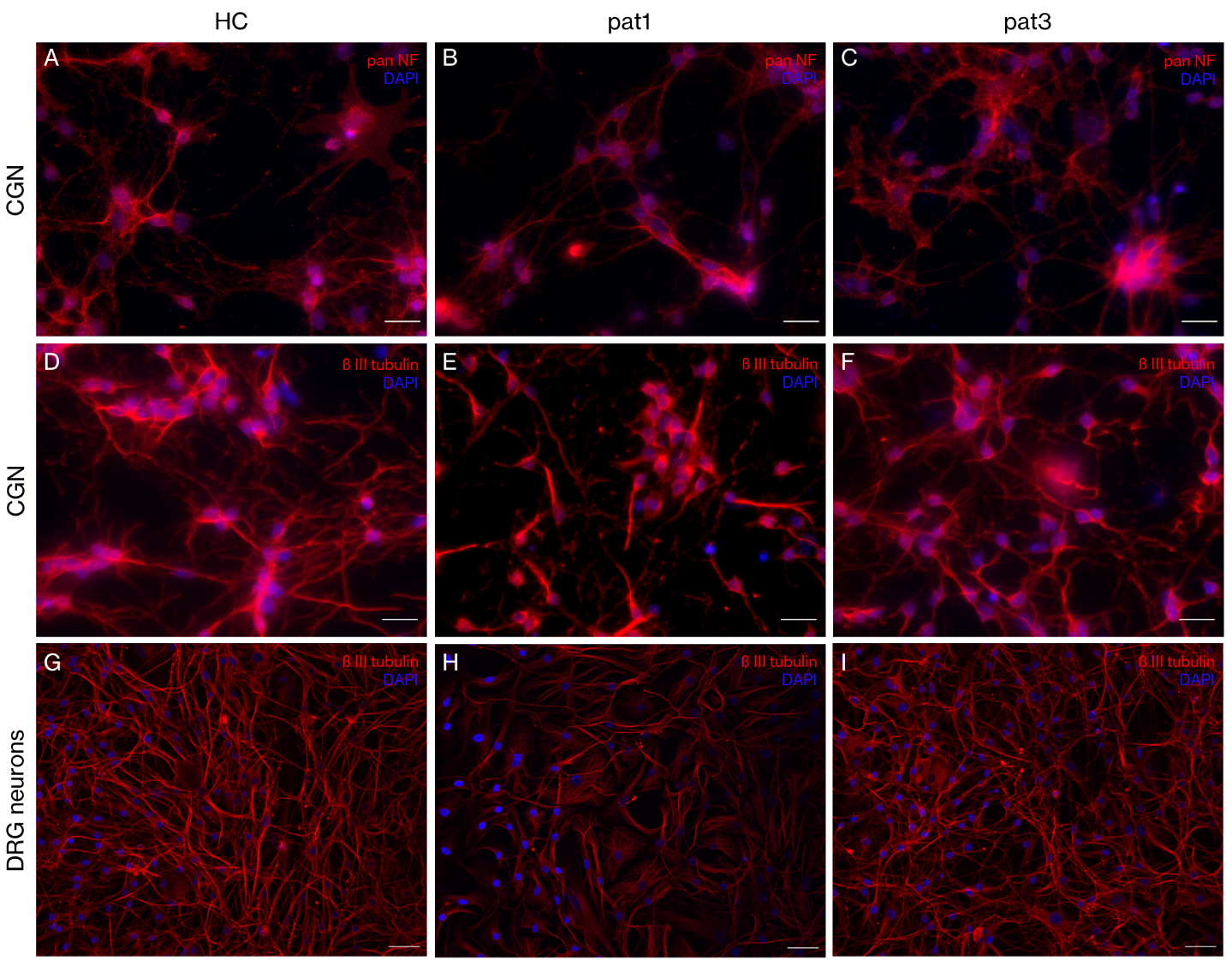 (A-C) Representative images of CGN stained for pan-neurofascin (pan-NF, red) after 3 days of incubation with serum of a healthy control (HC, A) or serum of patient (pat) 1 (B) or pat3 (C). Scale bars: 20 µm. (D-F) Expression of β III tubulin (red) is not altered in CGNs after 3-day incubation with serum of pat1 (E) or pat3 (F) compared to incubation with serum of HC (D). Scale bars: 20 µm. (G-I) Expression of β III tubulin (red) in DRG neurons after 3 days of incubation with serum of pat1 (H) or pat3 (I) compared to the incubation with serum of HC (G). Scale bars: 50 µm. DAPI was used for staining the nucleus (blue).Table e-1: Expression level of CNTN1 in transfected HEK293 cells and cerebellar granule neurons following incubation with patient seraTable e-1: Expression level of CNTN1 in transfected HEK293 cells and cerebellar granule neurons following incubation with patient seraTable e-1: Expression level of CNTN1 in transfected HEK293 cells and cerebellar granule neurons following incubation with patient seraTable e-1: Expression level of CNTN1 in transfected HEK293 cells and cerebellar granule neurons following incubation with patient seraTable e-1: Expression level of CNTN1 in transfected HEK293 cells and cerebellar granule neurons following incubation with patient seraTable e-1: Expression level of CNTN1 in transfected HEK293 cells and cerebellar granule neurons following incubation with patient seraconditionnrelative whole cell expression [CNTN1/-actin]normalized whole cell expression   [% HC]nrelative surface expression [CNTN1/ATPase]relative surface expression [CNTN1/ATPase]normalized surface expression [% HC]normalized surface expression [% HC]HEK293untreated81.06 ± 0.24100 ± 2350.88 ± 0.070.88 ± 0.07100 ± 8100 ± 8HC 2d61.06 ± 0.11100 ± 1170.64 ± 0.080.64 ± 0.08100 ± 12100 ± 12HC 4d160.88 ± 0.07100 ± 8110.82 ± 0.060.82 ± 0.06100 ± 8100 ± 8pat1 2d50.80 ± 0.1575 ± 1470.40 ± 0.0660.40 ± 0.06666 ± 1166 ± 11pat1 4d60.90 ± 0.13102 ± 1570.52 ± 0.0750.52 ± 0.07564 ± 964 ± 9pat1 2R60.86 ± 0.2298 ± 2560.96 ± 0.220.96 ± 0.22117 ± 27117 ± 27pat3 2d41.04 ± 0.1598 ± 1450.60 ± 0.050.60 ± 0.0599 ± 999 ± 9pat3 4d60.80 ± 0.2190 ± 2360.75 ± 0.20.75 ± 0.292 ± 2392 ± 23pat3 2R60.63 ± 0.1271 ± 1370.66 ± 0.160.66 ± 0.1680 ± 1980 ± 19CGNHC 2d20.37 ± 0.01100 ± 0.86n. d.n. d.n. d.n. d.HC 4d20.35 ± 0.05100 ± 5n. d.n. d.n. d.n. d.pat1 2d20.08 ± 0.0121 ± 3n. d.n. d.n. d.n. d.pat1 4d20.03 ± 0.0027 ± 0.56n. d.n. d.n. d.n. d.pat1 2R20.08 ± 0.0120 ± 1n. d.n. d.n. d.n. d.pat3 2d20.11 ± 0.0229 ± 5n. d.n. d.n. d.n. d.pat3 4d20.06 ± 0.00418 ± 1n. d.n. d.n. d.n. d.pat3 2R20.12 ± 0.00139 ± 0.26n. d.n. d.n. d.n. d.Table e-2: Functional properties of DRG sodium channels incubated with sera of HC or anti-CNTN1 positive patientsTable e-2: Functional properties of DRG sodium channels incubated with sera of HC or anti-CNTN1 positive patientsTable e-2: Functional properties of DRG sodium channels incubated with sera of HC or anti-CNTN1 positive patientsTable e-2: Functional properties of DRG sodium channels incubated with sera of HC or anti-CNTN1 positive patientsTable e-2: Functional properties of DRG sodium channels incubated with sera of HC or anti-CNTN1 positive patientsTable e-2: Functional properties of DRG sodium channels incubated with sera of HC or anti-CNTN1 positive patientsTable e-2: Functional properties of DRG sodium channels incubated with sera of HC or anti-CNTN1 positive patientsTable e-2: Functional properties of DRG sodium channels incubated with sera of HC or anti-CNTN1 positive patientsTable e-2: Functional properties of DRG sodium channels incubated with sera of HC or anti-CNTN1 positive patientsTable e-2: Functional properties of DRG sodium channels incubated with sera of HC or anti-CNTN1 positive patientsTable e-2: Functional properties of DRG sodium channels incubated with sera of HC or anti-CNTN1 positive patientsTable e-2: Functional properties of DRG sodium channels incubated with sera of HC or anti-CNTN1 positive patientsTable e-2: Functional properties of DRG sodium channels incubated with sera of HC or anti-CNTN1 positive patientsTable e-2: Functional properties of DRG sodium channels incubated with sera of HC or anti-CNTN1 positive patientsTable e-2: Functional properties of DRG sodium channels incubated with sera of HC or anti-CNTN1 positive patientsTable e-2: Functional properties of DRG sodium channels incubated with sera of HC or anti-CNTN1 positive patientsHCHCHCHCpat1pat1pat1pat1pat2pat2pat2pat2pat3pat3pat3conditionncell capacitance (pF)peak current density (pA/pF)nncell capacitance (pF)peak current density (pA/pF)nncell capacitance (pF)peak current density (pA/pF)nncell capacitance (pF)peak current density (pA/pF)peak current density (pA/pF)1 h2313 ± 0.22292 ± 288815 ± 0.64254 ± 28101015 ± 0.65245 ± 27131314 ± 0.25230  ± 16230  ± 162 h1815 ± 0.3270 ± 24111115 ± 0.42288 ± 189914 ± 0.16298 ± 42242414 ± 0.19316 ± 24316 ± 2424 h2515 ± 0.21247 ± 20151514 ± 0.36281 ± 38101016 ± 0.25223 ± 16212119 ± 0.3212  ± 18212  ± 1848 h2617 ± 0.24280 ± 25191916 ± 0.22273 ± 22101014 ± 0.37301 ± 32232314 ± 0.15341 ± 36341 ± 3672 h3216 ± 0.11261 ± 19121220 ± 0.47200 ± 235514 ± 0.37205 ± 19181817 ± 0.15185 ± 18185 ± 18